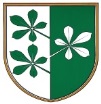 OBČINA KIDRIČEVOOdbor za družbene dejavnostiKopališka ul. 142325 KidričevoŠtev. 007-4/2016-7Dne  25.11.2020Na podlagi 22. člena Statuta Občine Kidričevo Uradno glasilo slovenskih občin, št. 62/16 in 16/18) in 54. člena Poslovnika občinskega sveta Občine Kidričevo (Uradno glasilo slovenskih občin, št. 36/17 in 16/18) odbor za družbene dejavnosti predlaga občinskemu svetu Občine Kidričevo, da sprejmeS  K  L  E  POdbor za družbene dejavnosti predlaga občinskemu svetu Občine Kidričevo, da sprejme Odlok o ustanovitvi javnega vzgojno izobraževalnega zavoda Osnovna šola dr. Ljudevita Pivka Ptuj, v drugi obravnavi, v predlagani vsebini, ki je usklajena z občinami ustanoviteljicami. 								Bogdan Potočnik;								predsednik								odbora za družbene dejavnosti 